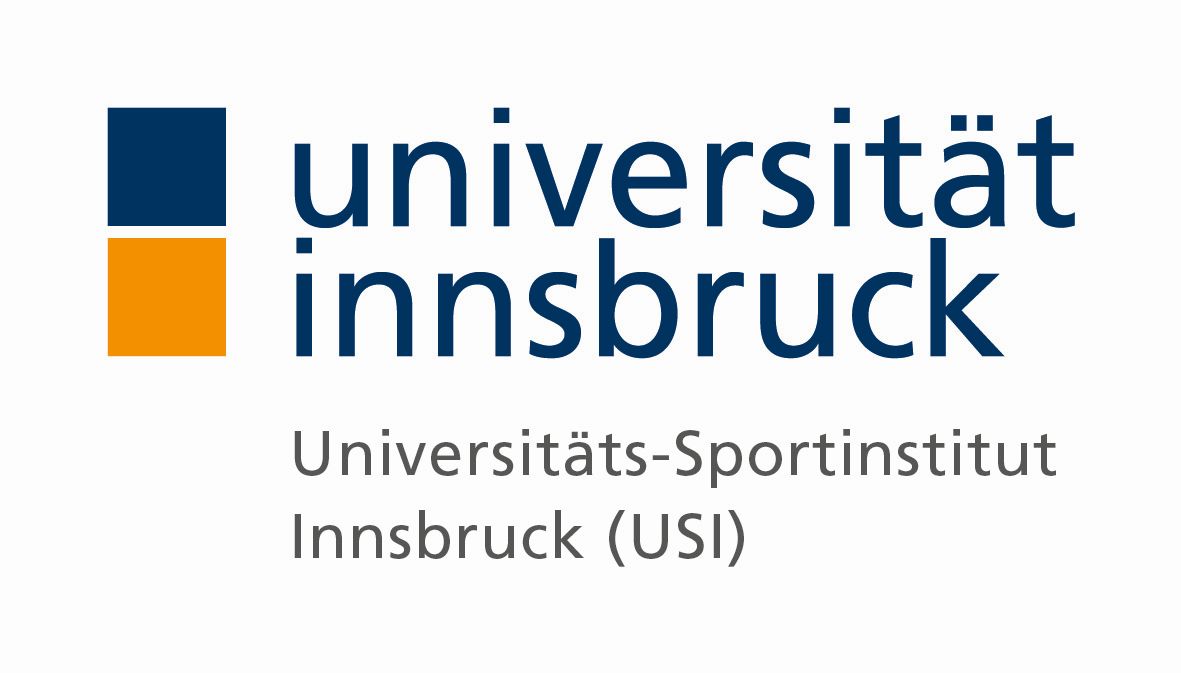 Sommer Semester 2024Lange Nacht des SportsMELDEFORMULAR            						TEAM (Name): ________________________________ Teamverantwortliche/r bitte auf der Liste bei  (1) eintragenBitte an: gernot.hupfauf@uibk.ac.at senden* Teamgröße: 6-10 Personen (davon min. 3 Frauen bzw. min. 3 Männer)*NameGeb.DatumMatr. Nr.E-MailHandy Nr.(1)2345678910